                     Plán činnosti – květen 2024              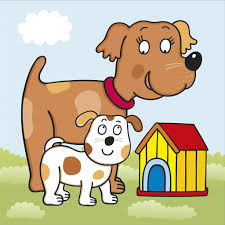 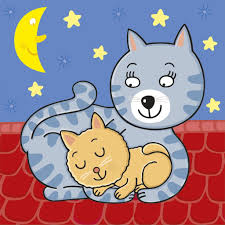 DatumČasMístoObsahPartnerVstupnéZodp.2. 5.PrůběžněIB – „Jsem šťastný na Zemi“Podtéma – „Naše rodina“Pg. pracovnice7. .8,30Kino Pohoda„Pohádkový batůžek“ – výsledky výtvarné soutěže – pro zúčastněnéDUHAJ.Zacpálková10. 5.Ve třídáchPoslední termín zápisu dítěte na prázdniny do všech MŠ v JeseníkuRodičePg. pracovnice14. 5. 10,00 – 16,30MŠT„Zápis do MŠ“  RodičeJ. Matlochová15. 5. 10,00 – 16,30MŠD„Zápis do MŠ“  RodičeJ. Matlochová20. 5.MŠTPlatby inkasem – ČERVENL. Pecinová16. 5.21. 5. 21. 5.16,0016,0015,45SluníčkaVčeličky BeruškyBesídka k Sv. matekRodinní příslušníciPg. pracovniceupřesníme  Vystoupení k Sv. matek pro seniory SeniořiPg. pracovniceDo 24. 5.Výběr žádostí o přijetí dítěte do MŠ K. Čapka o prázdninách RodičeJ. Matlochová29. 5. DopoledneZahrada MŠMDD v MŠ – „Taneční dopoledne“Pg. pracovnice30. 5. 10,30Ve tř. Včeliček„Z pohádky do pohádky s Budulínkem“ – interaktivní divadloMichaela Borošová60,-J. Matlochová31. 5. dopoledneZŠ B. NěmcovéPohádkový den – děti, které jdou do 1. tř. ZŠZŠ B. NěmcovéJ. ZacpálkováA. Tomanová5. 6.9,00ZŠ Jeseník NábřežníOlympiáda mateřských škol – 8 dětíOŠKAS13. 6.17,00Kaple JeseníkRozloučení s předškolákyRodiče